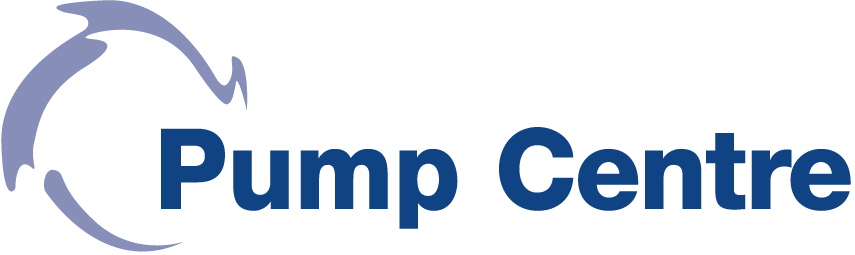 Membership Payment FormPrice per AnnumPlease tick option required.Pump Centre MembershipLevel 1£5100 (Ex VAT)Pump Centre MembershipLevel 2£1925 (Ex VAT)Pump Centre MembershipLevel 3£1925 (Ex VAT)Combined Membership Level 2 & 3£3325 (Ex VAT)Payment DetailsPlease tick option requiredA Cheque made payable to “Arcadis Consulting (UK) Ltd” will be posted to the address below.Please find an Order Number below against which you can invoice for the Order Number _ _ _ _ _ _ _ _ _ _ _ _ _ _ Contact NameContact NameAddressAddressTelephone NumberTelephone NumberEmail addressEmail addressPlease complete and:E: mail to karen.bridgeman@arcadis.com   orPost to: The Pump Centre, Arcadis, 5th floor, 401 Faraday Street, Birchwood Park, Warrington, WA3 6GA